APPLICATION FOR PSYCHOMOTOR ABILITY TESTFOR ENROLMENT IN INTEGRATED UNDERGRADUATE AND GRADUATE STUDY OF DENTAL MEDICINEZagreb, _____________ 2018		(Day and Month)(Applicant's Signature)University of ZagrebSchool of Dental MedicinePetrinjska 34HR-10000 Zagreb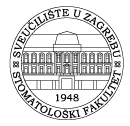 APPLICATIONFORM2018/2019APPLICATION No.Family Name: Given Names:Father's nameOIB / Passport #:Date of Birth (D/M/Y):...Country of Birth*:(*country code: HR, BIH, F, B, I, D, A, UK, USA)Birthplace:Citizenship*:(*country code: HR, BIH, F, B, I, D, A, UK, USA)Finished school:Graduation Year:.Town:e-mail:Cell Phone: